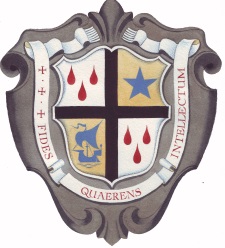 ST. ANSELM’S COLLEGETEACHER OF RELIGIOUS STUDIES(Full-Time)The CollegeSt. Anselm’s College is a Roman Catholic Grammar School for boys in the Diocese of Shrewsbury.  The College was founded in 1933, by the Congregation of Christian Brothers, to provide Catholic Education for the boys in the area.  In 1995 the College became the first school in the country to opt back into the maintained sector as a Grant Maintained School.  From September 1999 the College was Voluntary Aided and became an Academy in June 2011.  It remains under the Trusteeship of the Christian Brothers.  The College is heavily oversubscribed with 5 Form entry, and 881 on roll.  Currently, there are 180 boys in the Sixth Form.Pastoral support in this school is excellent and pupils are unreservedly positive about that support.Pupils are proud of their excellent achievement and they value this feature of an Anselmian education.Staff morale is high and pupils are satisfied with the overall quality of education that they receive.The school is a harmonious community where boys develop into well-rounded young men.(Ofsted Jan 2017)The College was last inspected by Shrewsbury Diocesan Inspectors in February 2014 and judged to be, “an outstanding Catholic College.”  The Headmaster enjoys the support of a highly committed, hard-working, yet cheerful, staff.  Most colleagues put time in above and beyond any minimum requirement and the confines of their job descriptions.  This has the effect of creating a positive and rewarding environment in which to work.The PostThe successful candidate will:be a committed practising Roman Catholic, able and willing to communicate their faith to young people with clarity and empathy;be a graduate of Theology or a related subject area;have experience of teaching RE at KS3 and GCSE;be prepared to teach General RS and possibly GCE Theology in the Sixth Form;promote spiritual development of all members of the Community by contributing to liturgical celebrations, assemblies, retreats and opportunities for Christian service;be hard working and committed to his/her own professional development;be ambitious and keen to take on new challenges;be able to relate well to both colleagues and pupils;be willing and able to lead assemblies and reflections for students and staff.The FacultyStaffing:There are currently two full-time and one part- time teachers of Religious Studies, including the Head of Faculty, who took up post in September 2007.  They are supported by four other colleagues.Curriculum:Year 7 follow an adaptation of the Edexcel GCSE course on St. Mark’s Gospel and the Christian life. In the first term there is an introduction to world religions.Year 8 follow an adaptation of the Edexcel GCSE course on the Roman Catholic Tradition. In the summer term there is a focus on Islam.Both years use the Heinemann course textbooks.Year 9 follow the Edexcel syllabus A Judaism.Year 10 follow the Edexcel syllabus  A Catholicism.Year 11 follow the Edexcel syllabus A St Mark’s Gospel.A Level Theology follows the OCR Philosophy of Religion and Ethics modules.All of Year 12 and 13 take part in a General RE programme with a focus on vocation and social justice.Chaplaincy:Responsibility for Chaplaincy is shared by the Headmaster, Head of RE and the Pastoral Team.Current activities include:Whole College liturgiesMass and Benediction for Holy Days and College FeastsRetreat programme An active SVP Society and Legion of MaryLinks with the Christian Brothers’ West African Missions;The Edmund Rice Family Summer CampsFund-raising for the West African Missions; Shrewsbury Diocese Caritas and Friends of the Holy LandThe Friday Club run by the Sixth Form for local adults with learning difficulties;Visits to Asylum Link in Liverpool.Accommodation:There are three classrooms dedicated to the Religious Studies Faculty, two in the main building and a third in Outwood House, the Sixth Form Centre.  The College Chapel is also in Outwood House.TimetableAll candidates must complete the enclosed application form.  A full curriculum vitae, together with a letter of application, no longer than 500 words, should also be included.  References will be taken up on all short-listed candidates.Closing date for completed applications:	 Friday 20th April 2018Interviews will be held thereafter.  NB:	At St. Anselm’s College we are committed to the safeguarding and promotion of the welfare of all pupils in our college community.  All staff have a responsibility to ensure that our pupils feel cared for, valued, safe and respected.	All staff have a duty to ensure that pupils are protected from harm and that they are given opportunities to have optimum life chances so that they enter adulthood successfully.